STEM Workshop Overview 2021-2022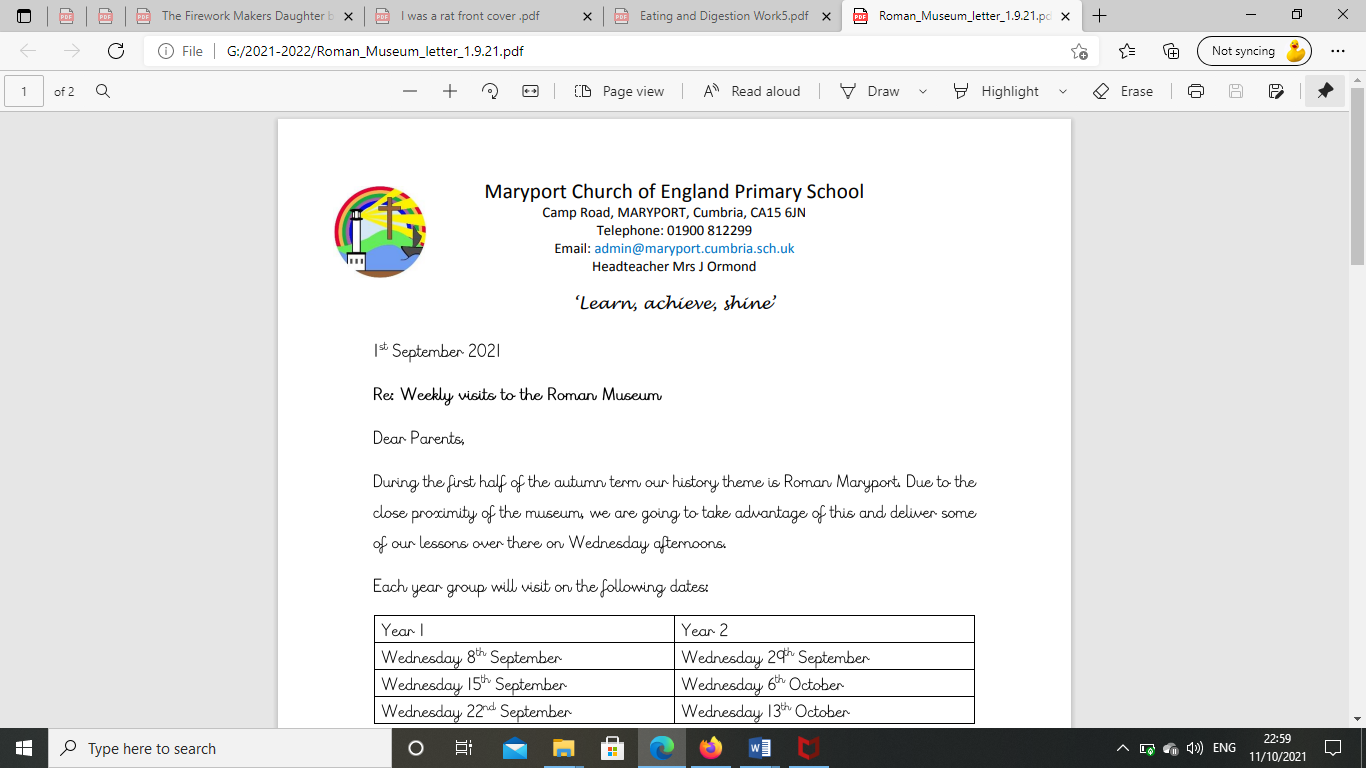 Year GroupAutumn 1Autumn 2Spring 1Spring 2Summer 1Summer 2ReceptionBeebotsYear 1/2 (x3 classes)Beebots Year 3(x 2 classes)Lego WeDo- Programming and Building Year 4Bright Sparks – Electricity and CircuitsKnex Engineering Year 5Lego WeDo- Programming and BuildingYear 6(x 2 classes)Bright Sparks – Electricity and CircuitsLEGO Robotics 